
Arbeitsblatt zu:YouTubeKapitel 1: Welches Soziale Medium läuft YouTube gerade den Rang ab - und warum?  Kapitel 2: Wer heute mit einem YouTube-Channel Erfolg haben möchte, was muss man beachten? Kapitel 3: Michi sagt, YouTube wird professioneller. Wie äußert sich das?Kapitel 4: Wie kann man mit YouTube Geld verdienen? Kapitel 5: Hat Michi schon öfters darüber nachgedacht, YouTube sein zu lassen? 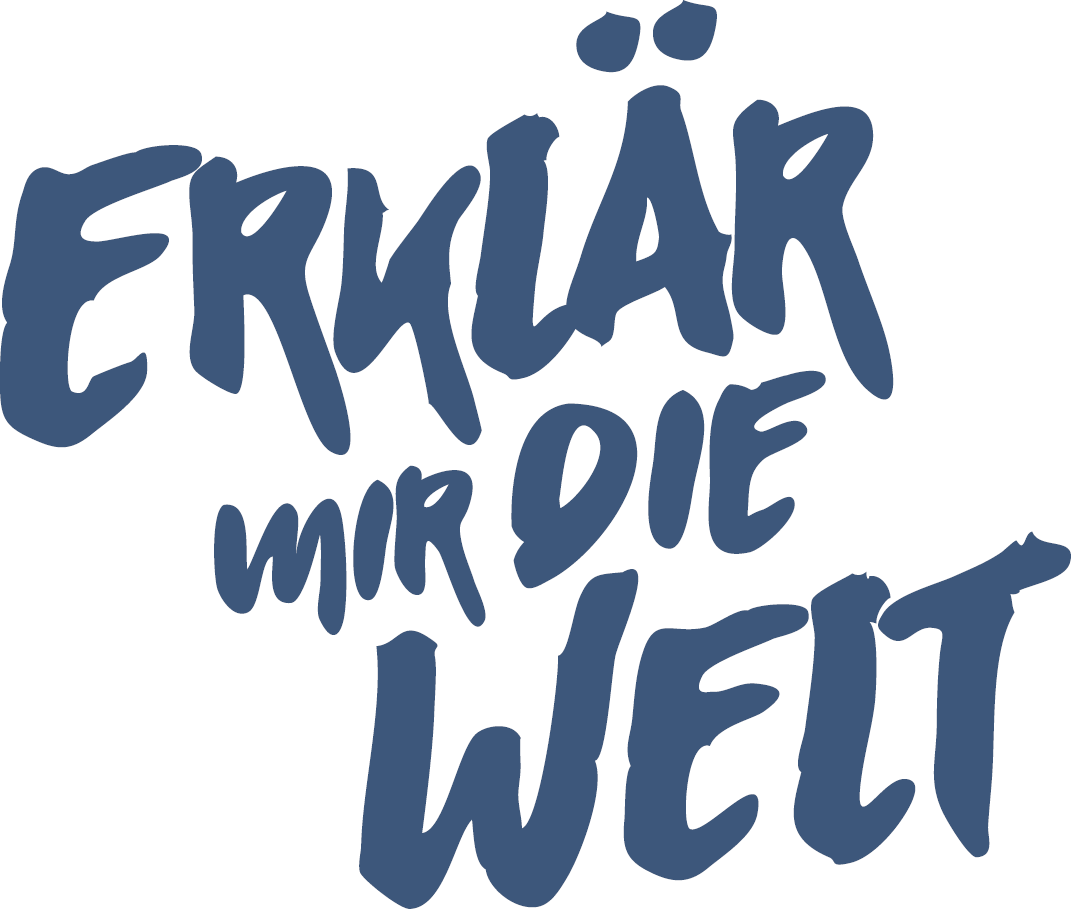 